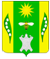 АДМИНИСТРАЦИЯ ВЕСЕЛОВСКОГО СЕЛЬСКОГО ПОСЕЛЕНИЯ УСПЕНСКОГО РАЙОНАПОСТАНОВЛЕНИЕот ______ 2020 года		№____х.ВеселыйОб утверждении Порядка предоставления грантов в форме субсидий, в том числе предоставляемых на конкурсной основе, субъектам малого и среднего предпринимательства в Веселовском сельском поселении Успенского районаВ соответствии  Федеральными законами  от 06 июля 2003 года № 131-ФЗ «Об общих принципах организации местного самоуправления в Российской Федерации», и в  целях реализации п.3 ч.2 , ст. 78 Бюджетного кодекса Российской Федерации, руководствуясь Уставом Веселовского сельского поселения Успенского района, п о с т а н о в л я ю:1. Утвердить прилагаемый Порядок предоставления грантов в форме субсидий, в том числе предоставляемых на конкурсной основе, субъектам малого и среднего предпринимательства в Веселовском сельском поселении Успенского района.2. Обнародовать настоящее постановление в соответствии с уставом Веселовского сельского поселения Успенского района и разместить на официальном сайте администрации Веселовского сельского поселения Успенского района в сети Интернет.3. Контроль за выполнением настоящего постановления возложить на ведущего специалиста, финансиста администрации Веселовского сельского поселения Успенского района Е.Н.Сулименко. 4. Постановление вступает в силу со дня его обнародования.Глава Веселовского сельского Поселения успенского района 						Т.Я. КузнецоваПриложениек постановлению администрацииВеселовского сельского поселенияУспенского районаот ____________ 2020 года №___ Порядок предоставления грантов в форме субсидий, в том числе предоставляемых на конкурсной основе, субъектам малого и среднего предпринимательства в Веселовском сельском поселении Успенского района 1. Общие положения о предоставлении грантов1.1. Настоящий Порядок определяет общие положения, цели, условия и порядок предоставления грантов в форме субсидии субъектам малого и среднего предпринимательства, а также требования к отчетности и требования об осуществлении контроля за соблюдением целей, условий и порядка предоставления грантов и ответственности за их нарушение (далее - Порядок).1.2. Понятия, используемые в настоящем Порядке:1) В соответствии с пунктом 1 статьи 3 Федерального закона от 24 июля 2007 года № 209-ФЗ «О развитии малого и среднего предпринимательства в Российской Федерации» (далее - ФЗ от 24.07.2007 № 209-ФЗ) субъектом малого и среднего предпринимательства являются хозяйствующие субъекты (юридические лица и индивидуальные предприниматели), отнесенные в соответствии с условиями, установленными настоящим Федеральным законом, к малым предприятиям, в том числе к микропредприятиям, и средним предприятиям, сведения о которых внесены в единый реестр субъектов малого и среднего предпринимательства.К субъектам малого и среднего предпринимательства относятся зарегистрированные в соответствии с законодательством Российской Федерации и соответствующие условиям, установленным частью 1.1 статьи 4 ФЗ от 24.07.2007 № 209-ФЗ, хозяйственные общества, хозяйственные товарищества, хозяйственные партнерства, производственные кооперативы, потребительские кооперативы, крестьянские (фермерские) хозяйства и индивидуальные предприниматели;2) Участник отбора - субъект малого и среднего предпринимательства, подавший заявление на получение гранта;3) Получатель гранта - участник отбора, по заявлению которого принято решение о предоставлении гранта.1.3. Целями предоставления грантов являются:1) развитие субъектов малого и среднего предпринимательства в Веселовском сельском поселении Успенского района;2) обеспечение благоприятных условий для развития субъектов малого и среднего предпринимательства;3) обеспечение конкурентоспособности субъектов малого и среднего предпринимательства;4) оказание содействия субъектам малого и среднего предпринимательства в продвижении производимых ими товаров (работ, услуг);5) увеличение количества субъектов малого и среднего предпринимательства;6) обеспечение занятости населения и развития самозанятости;7) увеличение доли производимых субъектами малого и среднего предпринимательства товаров (работ, услуг) в объеме валового внутреннего продукта;8) увеличение доли уплаченных субъектами малого и среднего предпринимательства налогов в налоговых доходах федерального бюджета, бюджетов субъектов Российской Федерации и местных бюджетов.1.4. Главным распорядителем бюджетных средств, направляемых на предоставление грантов, является администрация Веселовского сельского поселения Успенского района (далее - Администрация).Администрация предоставляет грант получателю гранта по результатам конкурсного отбора поданных заявок в соответствии с требованиями настоящего Порядка из средств, предусмотренных на реализацию мероприятий. Грант предоставляется одному получателю гранта на реализацию проекта в одном из приоритетных направлений развития малого и среднего предпринимательства, в пределах бюджетных ассигнований и лимитов бюджетных обязательств, утвержденных на эти цели в текущем финансовом году.1.5. К приоритетным целевым группам получателя гранта относятся индивидуальные предприниматели или один (или более) из учредителей юридического лица, которые непосредственно перед государственной регистрацией, относились к одной из следующих категорий:1) безработные граждане, зарегистрированные в установленном порядке в государственной службе занятости населения;2) работники, находящиеся под угрозой массового увольнения (установление неполного рабочего времени, временная приостановка работ, предоставление отпуска без сохранения заработной платы, мероприятия по высвобождению работников).2. Порядок проведения отбора претендентов на получение гранта2.1. Информационное сообщение о проведении конкурсного отбора заявок участников отбора на предоставление гранта в форме субсидии на организацию (расширение) собственного бизнеса (далее - информационное сообщение) размещается в средствах массовой информации и на официальном сайте Веселовского сельского поселения в сети «Интернет».2.2. Срок начала и окончания подачи заявок определяет Администрация, который указывается в информационном сообщении.2.3. Организационно-техническое обеспечение конкурсного отбора и прием документов осуществляет Администрация.2.4. Каждая поступившая заявка регистрируется ответственным специалистом Администрации в журнале приема заявок с присвоением номера и указанием даты подачи документов. На каждой заявке делается отметка о принятии с указанием даты.2.5. Участник отбора имеет право обратиться в Администрацию за получением разъяснений в отношении конкурсной документации в устной или письменной форме по адресу:352461, Краснодарский край, Успенский район, хутор Веселый ул. Школьная,2.2.6. Участник отбора представляет на конкурсный отбор только один проект, предполагающий организацию (расширение) собственного бизнеса.2.7. Участник отбора, с момента опубликования информационного сообщения о начале приема заявлений на получение гранта, представляет в Администрацию следующие документы:1) заявление о предоставлении гранта по форме согласно Приложению 1 к настоящему Порядку;2) проект, предполагающий организацию (расширение) собственного бизнеса и содержащий следующие обязательные сведения:- полное наименование проекта;- сроки его выполнения;- источники средств, в том числе объем собственных и привлеченных средств;-программу производства и реализации продукции;- планируемая численность штата, расходы на оплату труда и отчисления на социальные нужды;- описание коммерческого продукта - товара или услуг, с указанием основных технических характеристик;- затраты на производство продукции (услуг) в расчете на годовой объем;- степень готовности проекта (проектно-сметная документация, макеты, опытные образцы, подготовлено или осуществляется производство и другие);- планируемые (ожидаемые) конечные результаты проекта - социальные, экономические, экологические, научно-технические;-расчет срока окупаемости проекта;3) копии учредительных документов;4) копию документа о назначении руководителя на должность (для юридических лиц);5) справку о средней численности работников за период, прошедший со дня их государственной регистрации, заверенную подписью руководителя и печатью;6) копии документов, подтверждающих софинансирование участником отбора расходов на реализацию проекта и (или) письменное гарантийное обязательство претендента о долевом участии в финансировании целевых расходов;7) копии иных документов, на усмотрение участника отбора.Документы представляются по состоянию на дату, которая предшествует дате подачи заявления на получение гранта не более чем за 30 дней.2.8. Кроме документов, указанных в пункте 2.7 настоящего раздела, участники отбора могут по собственной инициативе представить следующие документы:1) сведения из Единого государственного реестра юридических лиц или из Единого государственного реестра индивидуальных предпринимателей;2) сведения о наличии (отсутствии) задолженности по страховым взносам, пеням и штрафам перед Пенсионным фондом Российской Федерации;3) сведения о наличии (отсутствии) задолженности страхователя перед Фондом социального страхования Российской Федерации;4) сведения о наличии (отсутствии) задолженности по уплате налогов, сборов, пеней и штрафов за нарушение законодательства Российской Федерации о налогах и сборах;5) сведения о лицензировании деятельности (если осуществляемый субъектом предпринимательства вид деятельности подлежит лицензированию);6) сведения об аналогичной поддержке, предоставленной субъектам предпринимательства из средств бюджетов всех уровней в рамках реализации федеральной программы в сфере развития малого и среднего предпринимательства.2.9. К участию в конкурсном отборе допускаются заявки участников отбора, которые:1) соответствуют требованиям статьи 4 Федерального закона от 24 июля 2007 года № 209-ФЗ «О развитии малого и среднего предпринимательства в Российской Федерации» и внесены в Единый реестр субъектов малого и среднего предпринимательства;2) зарегистрированы и осуществляют свою деятельность на территории Веселовского сельского поселения Успенского  района на момент подачи конкурсной заявки;3) представили документы, предусмотренные пунктом 2.7 настоящего Порядка.2.10. Основания для отказа в участии в отборе, в том числе в случае несоответствия участника отбора следующим требованиям:1) участник отбора не является иностранным юридическим лицом, а также российским юридическим лицом, в уставном (складочном) капитале которого доля участия иностранных юридических лиц, местом регистрации которых является государство (территория), включенное в утверждаемый Министерством финансов Российской Федерации перечень государств и территорий, предоставляющих льготный налоговый режим налогообложения и (или) не предусматривающих раскрытия и предоставления информации при проведении финансовых операций (офшорные зоны), в совокупности превышает 50 процентов;2) участник отбора не получает, на дату подачи заявлений на получение гранта, средства из бюджета Веселовского сельского поселения Успенского  района, в соответствии с иными муниципальными правовыми актами на цели, указанные в проекте;3) у участника отбора на дату, определенную правовым актом, отсутствует просроченная задолженность по возврату в бюджет бюджетной системы Российской Федерации, из которого планируется предоставление гранта в соответствии с правовым актом, субсидий, бюджетных инвестиций, предоставленных в том числе в соответствии с иными правовыми актами, и в случае, если такое требование предусмотрено правовым актом, иной просроченной задолженности перед бюджетом бюджетной системы Российской Федерации, из которого планируется предоставление гранта в соответствии с правовым актом;4) у участника отбора отсутствует неисполненная обязанность по уплате налогов, сборов, страховых взносов, пеней, штрафов и процентов, подлежащих уплате в соответствии с законодательством Российской Федерации о налогах и сборах, на дату, определенную правовым актом;5) участник отбора, являющийся юридическим лицом, на дату, определенную правовым актом, не должен находиться в процессе ликвидации, банкротства, а участник отбора, являющийся индивидуальным предпринимателем, не должен прекратить деятельность в качестве индивидуального предпринимателя.2.11. Победитель отбора определяется следующим порядком:1) после окончания срока подачи документов заявки участников отбора, соответствующие требованиям настоящего Порядка, в течение 30 календарных дней представляются на рассмотрение Совета по развитию предпринимательства при главе Веселовского сельского поселения Успенского района  (далее - Совет);2) на заседании Совет осуществляет рассмотрение заявок, проводит оценку и конкурсный отбор проектов, подготовку рекомендаций Администрации;3) критериями оценки заявок, допущенных к участию в конкурсе, по мероприятию на представление гранта, являются социальные и экономические показатели реализации проектов:- создание новых рабочих мест в период реализации проекта:не планируется - 1 балл;до трех новых рабочих мест - 2 балла;от трех до десяти новых рабочих мест - 3 балла;свыше десяти новых рабочих мест - 4 балла;- объем собственных средств, направляемых на реализацию проекта, по отношению к объему средств, выделяемых на грант (в процентах):от 3 до 10 процентов - 1 балл;от 10 до 20 процентов - 2 балла;свыше 20 процентов - 3 балла;4) итоги оценки по каждому проекту заносятся в оценочную ведомость согласно Приложению 2 к настоящему Порядку;5) на основании оценочных ведомостей по каждому рассматриваемому проекту заполняется сводная ведомость оценки согласно Приложению 3 к настоящему Порядку;6) решение рекомендации о предоставлении гранта участнику отбора выносится на основе суммы набранных отдельной заявкой баллов, при этом: в первоочередном порядке рассмотрению подлежат заявки участников отбора, относящихся к приоритетной целевой группе получателей гранта, определенной в пункте 1.5 настоящего Порядка:- победителем отбора признается заявка получателя гранта, набравшего наибольшее количество баллов;- грант может быть предоставлен на реализацию только одной заявки, предоставленной участником отбора;- в случае отсутствия заявок срок окончания подачи заявок продлевается;- в случае, если проекты получили равную оценку, то победившим признается тот участник отбора, заявка от которого поступила первой;7) Совет принимает решение, если на его заседании присутствует не менее половины от общего количества его членов. Решение Совета о признании победителем по каждому участнику конкурсного отбора заявок считается принятым, если за него проголосовало более половины присутствующих на заседании членов. В случае равенства голосов голос председательствующего на заседании является решающим.2.12. Решение Совета носит рекомендательный характер и оформляется в форме протокола, к которому прилагаются оценочные ведомости по каждому проекту и сводная ведомость оценки проектов. Протоколы подписываются Председателем Совета, а в его отсутствие - заместителем Председателя Совета.2.13. Рекомендация Совета доводится до Администрации, и на его основании Администрация принимает решение о выборе получателя гранта на получение гранта в форме субсидии из средств бюджета Веселовского сельского поселения Успенского  района2.14. Решение Администрации о предоставлении гранта в форме субсидии из средств бюджета Веселовского сельского поселения Успенского  района оформляется постановлением.2.15. Решение, принятое Администрацией, может быть обжаловано в судебном порядке в соответствии с законодательством Российской Федерации.3. Условия и порядок предоставления грантов3.1. Администрация проводит предварительное рассмотрение заявок на предмет их соответствия требованиям настоящего Порядка.3.2. Если участник отбора представил неполный пакет документов, указанных в пункте 2.7 раздела 2 настоящего Порядка, Администрация в течение пяти рабочих дней письменно сообщает об этом участнику отбора.В случае, если документы, указанные в пункте 2.8 раздела 2 настоящего Порядка, не представлены участником отбора по собственной инициативе, они запрашиваются Администрацией в рамках межведомственного взаимодействия с государственными органами (организациями).3.3. Основания для отказа получателю гранта в предоставлении гранта:1) несоответствие представленных получателем гранта документов требований, определенным пунктом 2.7 настоящего Порядка, или непредставления (представления не в полном объеме) указанных документов;2) недостоверность информации, содержащейся в документах, представленных получателем гранта;3) иные основания для отказа, определенные действующим законодательством Российской Федерации.3.4. Предельный размер гранта, предоставляемый получателю гранта, определяется по формуле:S = V x n,где:S - предельный размер гранта, предоставляемый получателю гранта, рублей;V - размер гранта, предусмотренный в пределах бюджетных ассигнований и лимитов бюджетных обязательств, утвержденных на текущий финансовый год, рублей;n - получатель гранта, определившийся (в количественном выражении) в результате конкурсного отбора на получение гранта в форме субсидии из средств бюджета Веселовского сельского поселения Успенского района, в соответствии с пунктом 2.13 настоящего Порядка, единица.3.5. Условием предоставления гранта является получение согласия от получателя гранта на осуществление в отношении него проверки Администрацией  и органами муниципального финансового контроля соблюдения целей, условий и порядка предоставления гранта.3.6. Администрация  в срок не позднее пяти рабочих дней со дня принятия решения о предоставлении гранта направляет письменное уведомление победителю конкурсного отбора с указанием срока прибытия для заключения соглашения о предоставлении гранта.3.7. Между Администрацией  и получателем гранта заключается Соглашение в соответствии с типовой формой (далее - Соглашение).Все изменения и дополнения к Соглашению оформляются дополнительными соглашениями и являются неотъемлемой частью Соглашения.Условиями заключения Соглашения между Администрацией и получателем гранта является:1) условие, указанное в п. 3.5 настоящего Порядка;2) достижение получателем гранта показателя результативности - создание новых рабочих мест в период реализации проекта;3) соблюдение получателем гранта условия долевого софинансирования целевых расходов, связанных с реализацией проекта;4) использование гранта получателем гранта в течение одного года на приобретение оборудования;5) предоставление документов для получения гранта согласно п. 2.7 настоящего Порядка;6) запрет приобретения получателями гранта - юридическими лицами за счет полученных средств из Веселовского сельского поселения Успенского района  иностранной валюты, за исключением операций, осуществляемых в соответствии с валютным законодательством Российской Федерации при закупке (поставке) высокотехнологичного импортного оборудования, сырья и комплектующих изделий, а также связанных с достижением целей предоставления этих средств иных операций, определенных правовым актом.3.8. Перечисление гранта производится с лицевого счета Администрации, открытого в Управлении Федерального казначейства по Успенскому району, на расчетный счет получателя гранта, открытый в кредитной организации, в пределах средств, предусмотренных на эти цели в бюджете Веселовского сельского поселения Успенского района, в течение 10 рабочих дней со дня подписания Соглашения.3.9. Предоставление гранта осуществляется в целях финансового обеспечения (возмещения) затрат на приобретение основных средств и (или) на приобретение и пополнение оборотных средств, необходимых для реализации проекта.3.10. Продление срока реализации проекта Получателю гранта осуществляется в случаях:увеличения собственных издержек из-за ошибок в экономическом обосновании проекта, изменения конъюнктуры рынка;если выполнение показателя результативности или условий предоставления субсидии оказалось невозможным вследствие наступления обстоятельств непреодолимой силы.Внесение в соглашение изменений, предусматривающих ухудшение значения показателя результативности использования субсидии, указанного в Соглашении, не допускается.3.11. Продление срока реализации проекта получателю гранта осуществляется по результатам рассмотрения обращения получателя гранта Администрации, при условии:соблюдения получателем гранта условия долевого софинансирования целевых расходов, связанных с реализацией проекта;использования гранта получателем гранта в течение одного года на приобретение оборудования;представления документов получателем гранта, подтверждающих наступление обстоятельств, указанных в п. 3.10 настоящего Порядка.3.12. Администрация рассматривает обращение о продлении срока реализации проекта Получателя гранта в течение трех рабочих дней с момента получения.3.13. Администрация  в срок не позднее пяти рабочих дней со дня принятия решения о продлении срока реализации проекта направляет письменное уведомление Получателю гранта с указанием срока прибытия для заключения дополнительного соглашения.4. Требования к отчетностиПолучатель гранта ежеквартально, в срок до 20 числа месяца, следующего за отчетным кварталом, представляет в Администрацию:4.1. Отчет о достижении значений показателей результативности по форме согласно Приложению 4 к настоящему Порядку.4.2. Отчет об использовании суммы гранта, полученной из бюджета Веселовского сельского поселения успенского района, по форме согласно Приложению 5 к настоящему Порядку.4.3. Документы и информацию, необходимые для осуществления контроля за соблюдением требований и условий предоставления гранта (по запросу Администрации).5. Порядок осуществления контроля за соблюдением целей, условий и порядка предоставления грантов и ответственности за их несоблюдение5.1. Контроль за соблюдением целей, условий и порядка предоставления грантов осуществляется Администрацией.Администрация  осуществляет внутренний муниципальный финансовый контроль за соблюдением целей, условий и порядка предоставления гранта, целевого использования бюджетных средств получателями гранта путем проведения плановых и (или) внеплановых проверок - имеют право запрашивать у получателя гранта дополнительные сведения и документацию, необходимые для проверки.5.2. В случае несоблюдения получателем гранта условий, определенных пунктом 3.7 настоящего Порядка, выявленных по фактам проверок целей и порядка предоставления гранта, в том числе установления факта предоставления получателем гранта документов, содержащих недостоверную информацию, повлекшую необоснованное предоставление гранта, полученные средства гранта подлежат возврату в бюджет Веселовского сельского поселения Успенского района.5.3. В случае, если получателем гранта не достигнуты значения показателей результативности предоставления гранта, определенных пунктом 4.1 настоящего Порядка, получатель гранта обязан возвратить в бюджет Веселовского сельского поселения Успенского района всю сумму полученного гранта.5.4. Администрация в течение десяти дней со дня выявления случаев, определенных пунктами 5.2 и 5.3 настоящего Порядка, направляет получателю гранта письменное уведомление об обнаруженных фактах нарушения.5.5. Получатель гранта после признания нецелевого и (или) незаконного использования бюджетных средств в течение двадцати дней со дня получения письменного уведомления Администрации обязан перечислить в бюджет Веселовского сельского поселения Успенского района сумму гранта, израсходованную не по целевому назначению и (или) незаконно.5.6. В случае, если получатель гранта не перечислил на лицевой счет Администрации сумму гранта в срок, установленный пунктом 5.5 настоящего Порядка, Администрация  взыскивает с получателя гранта сумму гранта в судебном порядке в соответствии с законодательством Российской Федерации.5.7. Получатель гранта лишается в дальнейшем права на получение гранта в форме субсидии из средств бюджета Веселовского сельского поселения Успенского района на срок до трех лет с момента признания факта нецелевого использования бюджетных средств.5.8. Администрация имеет право на осуществление проверки целевого использования средств субсидий.Глава Веселовского сельскогопоселения Успенского района						Т.Я. КузнецоваПриложение 1к Порядку предоставления грантовв форме субсидий, в томчисле предоставляемых на конкурсной основе, субъектам малогои среднего предпринимательства в Веселовском сельском поселенииУспенского района Заявка субъекта малого и среднего предпринимательства на предоставление гранта на организацию (расширение) собственного бизнесаПриложение 2к Порядку предоставления грантовв форме субсидий, в томчисле предоставляемых на конкурсной основе, субъектам малогои среднего предпринимательства в Веселовском сельском поселенииУспенского районаОценочная ведомостьпо проекту ____________________________________________________________________(наименование проекта)____________________________________________________________________(приоритетное направление развития малого и среднего предпринимательства)Заседание Совета по развитию предпринимательства при главе Веселовского сельского поселения Успенского района  по конкурсному отбору заявок участников отбора на предоставление гранта на организацию (расширение)собственного бизнеса от «_____» _____________ 20__ года  № ______Отнесение к приоритетной целевой группе: _________ (да, нет)Дата поступления заявки: ___________________ 20__ г.Приложение 3к Порядку предоставления грантовв форме субсидий, в томчисле предоставляемых на конкурсной основе, субъектам малогои среднего предпринимательства в Веселовском сельском поселенииУспенского районаСводная ведомость по проектамЗаседание Совета по развитию предпринимательства при главе Веселовского сельского поселения Успенского района по конкурсному отбору заявок участников отбора на предоставление гранта на организацию (расширение) собственного бизнеса от «_____» _____________ 20 года № ______Председатель Совета:         _______________ _______________________                                 (подпись)     (расшифровка подписи)Члены Совета:         _______________ _______________________                                 (подпись)     (расшифровка подписи)Приложение 4к Порядку предоставления грантовв форме субсидий, в томчисле предоставляемых на конкурсной основе, субъектам малогои среднего предпринимательства в Веселовском сельском поселенииУспенского районаОтчет о достижении/недостижении значений показателей результативности предоставления грантаВ соответствии с Соглашением от ______20__ года  № ___за отчетный финансовый год* - В случае недостижения значения показателя результативности предоставления гранта указать причину.Получатель гранта:               _______________ _______________________Приложение 5к Порядку предоставления грантовв форме субсидий, в томчисле предоставляемых на конкурсной основе, субъектам малогои среднего предпринимательства в Веселовском сельском поселенииУспенского районаОтчет об использовании суммы гранта, полученной из бюджета Веселовского сельского поселения Успенского районаза ________ квартал 20___ года В соответствии с Соглашением от ______20__ года  № ___ за отчетный финансовый годПолучатель гранта: ________________________ _______________________(подпись)                   (расшифровка подписи)ЗАЯВКА субъекта малого и среднего предпринимательства на предоставление гранта на организацию (расширение) собственного бизнеса __________________________________________________________________(полное наименование юридического лица - участника отбора с указанием __________________________________________________________________организационно-правовой формы) (Ф.И.О., паспортные данные __________________________________________________________________индивидуального предпринимателя - участника отбора)представляет на рассмотрение Совета по развитию предпринимательства при главе Веселовского сельского поселения Успенского района  _________________________________________________________________,(наименование проекта)претендующий на получение гранта за счет бюджетных средств в сумме ______________________________________________ рублей по следующему приоритетному направлению развития малого и среднего предпринимательства в Веселовском сельском поселении Успенского района______________________________________________________________________________________________________________________________О себе сообщаю(ем) следующие сведения:Дата регистрации юридического лица (индивидуального предпринимателя), основной государственный регистрационный номер, наименование органа, выдавшего свидетельство о государственной регистрации:____________________________________________________________________________________________________________________________________Место нахождения юридического лица (индивидуального предпринимателя): ____________________________________________________________________________________________________________________________________Банковские реквизиты: _______________________________________________________ИНН субъекта малого и среднего предпринимательства: __________________________________________________________________Виды деятельности: _________________________________________________________________Состав учредителей: __________________________________________________________________Количество постоянных работников: __________________________________________________________________Руководитель организации - участника отбора (индивидуальный предприниматель):(Ф.И.О., телефон): _________________________________________________________________Опись прилагаемых документов:на _____ листах.Дата ___________________________________________ _________________ ______________________(должность)                                 (подпись)                         (Ф.И.О.)Печать Дата регистрации заявки "_____"__________ 20___ г. рег. № _______(заполняется ответственным лицом Администрации, принявшим заявку)_________________________ _________________ ___________________(должность)                                     (подпись)                     (Ф.И.О.)N п/п Наименование критерия Параметры проекта Оценка в баллах 1.Создание новых рабочих мест в период реализации проекта 2.Объем собственных средств, направляемых на реализацию проекта, по отношению к объему средств, выделяемых на финансовую поддержку (в процентах)ИТОГО:X № п/п, дата поступления Наименование проекта Итоговый балл Приоритетное направление развития малого и среднего предпринимательства 1 2 3 4 1. Проекты участников отбора, относящихся к приоритетной целевой группе получателей гранта 1. Проекты участников отбора, относящихся к приоритетной целевой группе получателей гранта 1. Проекты участников отбора, относящихся к приоритетной целевой группе получателей гранта 1. Проекты участников отбора, относящихся к приоритетной целевой группе получателей гранта 2. Проекты участников отбора, не относящихся к приоритетной целевой группе получателей гранта (прочие получатели)2. Проекты участников отбора, не относящихся к приоритетной целевой группе получателей гранта (прочие получатели)2. Проекты участников отбора, не относящихся к приоритетной целевой группе получателей гранта (прочие получатели)2. Проекты участников отбора, не относящихся к приоритетной целевой группе получателей гранта (прочие получатели)№ п/п Показатель установленный Соглашением Плановое значение показателя результативности предоставления гранта Фактическое значение показателя результативности предоставления гранта Примечание <*>1 Создание новых рабочих мест в период реализации проекта Не менее 1 рабочего места № п/п Наименование показателей Сумма, рублей 1.Поступило средств гранта 2.Израсходовано средств гранта, всего с начала года В том числе за отчетный период 3.Остаток гранта на конец отчетного периода 